التاريخ ( 10 نقاط )الموضوع : مقال                عرّف الأنظمة الكليانية التي نشأت في أوروبا في فترة مابين الحربين العالميتين،              وبيّن دورها في إخفاق سياسة الأمن الجماعي، ثمّ أبرز موقف الأنظمة الديمقراطية من ذلك.الجغرافيا ( 10 نقاط )الموضوع : دراسة وثائق التفاوت في التقدم في العالم ومحاولات الحدّ منهالوثيقة عدد 1            مؤشرات اقتصادية وبشرية للعالمين النامي والمتقدم*- معدل بلدان  منظمة التعاون والتنمية  الاقتصادية                                                            المصدر:-  تقرير التنمية البشرية 2010 و2011 تقرير مؤتمر الأمم المتحدة للتجارة والتنمية 2011الوثيقة عدد2               من برنامج الإصلاح الهيكلي بالبلدان النامية"... كان لأزمة الدين التي عقبت إعلان المكسيك سنة 1982 عجزه تسديد ديونه وقع كبير في الأوساط السياسية والاقتصادية في العالم ... ولم يعد أيّ دائن يقبل بإقراض البلدان التي تعجز عن تسديد ديونها وأصبح صندوق النقد الدولي الملاذ الوحيد . فقد قبل الصندوق بتوفير قروض بنسب فائدة عالية مقابل التزام القطر المقترض بتطبيق برنامج إصلاح هيكلي... إلاّ أنّ ذلك لم يفضي إلى حلّ مشاكلها ، إذ واصل الدين ارتفاعه وتعددت أزماتها المالية ."                                               المصدر: مييليه داميان – موقع اللجنة من أجل شطب دين العالم الثالثالوثيقة عدد 3               من تقرير الأمم المتحدة للأهداف الإنمائية 2011                                                     "...ففي مؤتمر الأهداف الإنمائية للألفية الذي عُقد في سبتمبر 2010 ، تقدّم زعماء العالم بخطة عمل طموحة  ... لتحقيق الأهداف بحلول الموعد النهائي المتفق عليه وهو عام 2015  وحتى الآن، ساعدت الأهداف الإنمائية للألفية على انتشال الملايين من الناس من الفقر، ... وضمان التحاق الأطفال بالمدارس. كما أنها خفّضت حالات وفيات الأمهات، ... وخلّصت العديد من الناس من الأمراض القاتلة والمدمّرة..."                                                                                 بان كي مون  الأمين العام للأمم المتحدة   الوثيقة عدد 4     نماذج من المنظمات غير الحكومية والإنسانية المناهضة للعولمة 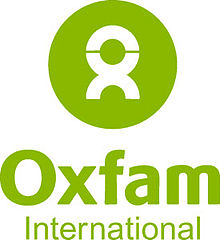 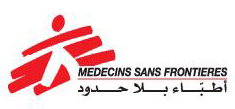 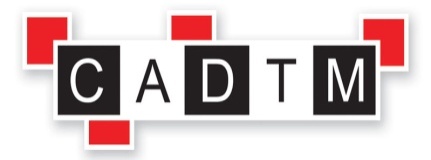    شعار منظمة أوكسفام           شعار منظمة أطباء بلا حدود        شعار اللجنة من أجل شطب دين العالم الثالث                                                                                           المصدر : ويكيبيديا أدرس الوثائق مستعينا بالأسئلة التالية:أبرز مظاهر التفاوت في التقدّم في العالم .حدد دور الأطراف الدولية في الحدّ من هذا التفاوت ومدى نجاحها .المعهد الثانوي بوعرقوب          إصلاح فرض تأليفي عدد 1 تاريخ المقال                 الأستاذ : جمال عبودي المقدمة:  تمهيد عام ، إدراج نص الموضوع ، طرح الإشكالية  تعريف الأنظمة الكليانية في أوروبا     ( نقطتان )هي أنظمة شمولية معادية للديمقراطية  تقوم على كليانية الدولة وتعتمد نظام الحزب الواحد والقائم المعصوم هي أنظمة ظهرت إثر الحرب العالمية الأولى في إيطاليا في إطار النظام الفاشي بقيادة موسيليني سنة 1922 وفي ألمانيا في إطار النظام النازي بقيادة أدولف هتلر سنة 1933 كنتيجة لأزمة الثلاثينات الاقتصاديةهي أنظمة اعتمدت سياسة خارجية ساهمت في توتر العلاقات الدولية وتدهور الأمن الجماعي العالميدور الأنظمة الكليانية في إخفاق سياسة الأمن الجماعي   ( 3 نقاط )اعتماد الأنظمة الكليانية سياسة التسلح :انسحاب ألمانيا من ندوة جنيف لنزع الأسلحة إعلان الخدمة العسكرية الإجبارية خرق معاهدة فرساي وإعادة تسليح منطقة رينانيا اعتماد سياسة التوسع لتحقيق المجال الحيوي  توسع إيطاليا في أثيوبيا وضمّ ميناء فيوم بيوغسلافيا ضمّ ألمانيا لمقاطعة الصار والنمسا وتحقيق الأنشلوس ثم ضمّ إقليم السودات ثمّ احتلال كامل تشيكوسلوفاكيا .ج- اعتماد سياسة الأحلاف وتقارب الأنظمة الكليانية حلف روما برلين بين ألمانيا وإيطاليامساندة ألمانيا وإيطاليا للحكومة الفاشية في إيطاليا الحلف المضاد للشيوعية بين ألمانيا واليابان ثم التحقت بهما إيطاليا وإسبانيا الحلف الفولاذي بين ألمانيا وإيطاليا موقف الأنظمة الديمقراطية من ذلك   ( نقطتان )- في البداية اعتمدت الأنظمة الديمقراطية سياسة ضعيفة أمام تحديات الأنظمة الكليانية- فرنسا : سياسة التحصين- المملكة المتحدة :سياسة المهادنة والمسالمة- الولايات المتحدة الأمريكية : سياسة الانعزالية- مع احتلال ألمانيا لبولونيا أعلنت فرنسا والمملكة المتحدة الحرب على ألمانياالخاتمة  : استنتاج عام وفتح الآفاق                                         المنهجية: نقطتان   اللغة : نقطة واحدةالمعهد الثانوي بوعرقوب          إصلاح فرض تأليفي عدد 1 الجغرافيا شرح وثائق         الأستاذ : جمال عبودي المقدمة : تحديد نوعية الوثائق ،مصادرها ، موضوعها ، طرح الإشكاليةمظاهر التفاوت في التقدم :  ( 3 نقاط )مظاهر التفاوت في التقدم الاقتصاديتفاوت القوة الإنتاجية:هيمنة الشمال على القيمة المضافة الصناعية العالمية واحتكاره للمبادلات التجارية في  المقابل لا يساهم الجنوب إلاّ بحصّة ضعيفةتفاوت النفوذ العالمي : يحتضن الشمال العدد الأكبر من الشركات العبرقطرية العملاقة واستئثاره بثلاثة أرباع رصيد الاستثمار الأجنبي المباشرتفاوت القدرة على التحكم في التكنولوجيا : يوفر الشمال ثلاثة أرباع إجمالي نفقات البحث والتطوير ويتحكم في إنتاج التكنولوجيا وتصديرها في المقابل مازال الجنوب عاجزا عن إنتاجها ويكتفي بتوريدها مظاهر التفاوت في التقدم البشري تفاوت على مستوى الثروة: ارتفاع معدل الدخل الفردي في العالم المتقدم حيث يضاهي عشرة أضعاف معدل الدخل في العالم الناميتفاوت القدرة على الاستجابة للحاجيات الأساسية: تفاوت مستوى التعليم : ضعف مستوى التعليم في العالم النامي من خلال ارتفاع معدل الأمية التي تجاوزت عشرة أضعاف ما يسجل في الدول المتقدمة تفاوت الوضع الصحّي : مستوى صحّي جيّد في الدول المتقدمة ومتدنّي في الدول النامية حيث بلغ معدل وفيات الرضّع في الدول النامية  إحدى عشر مرّة معدل ما يسجّل في الدول المتقدمة.انعكس هذا الوضع على مؤشر التنمية البشرية : مؤشر مرتفع في العالم المتقدم وضعيف في الدول الناميةدور الأطراف الدولية في الحدّ من هذا التفاوت ومدى نجاحها ( 3 نقاط )دور المنظمات الدولية : من خلال  تدخل صندوق النقد الدولي وتقديم برنامج الإصلاح الهيكلي كحلّ لمعضلة الديون لكن هذا البرنامج فشل في حلّ مشاكل الدول النامية وارتفاع مستوى الدين واندلاع عديد الأزمات الماليةتدخل منظمة الأمم المتحدة من خلال الأهداف الإنمائية للألفية والذي يرمي إلى تحسين مستوى الدخل والحدّ من الفقر وتحسين الوضع الصحّي والغذائي للدول النامية .وحقق هذا البرنامج نتائج إيجابية لكن التفاوت مازال قائما والأوضاع مازالت متدهورة في عديد البلدان الناميةدور الأمم المتحدة في شطب جزء من ديون دول العالم النامي الأقلّ تقدّما لكن رغم ذلك مازالت مشكلة الديون ترهق هذه الدول دور المنظمات غير الحكومية والإنسانية : من خلال  التخفيف من وطأة الكوارث التي يتعرّض لها العالم النامي ( أطباء بلا حدود)مناهضة العولمة والمطالبة بنظام عالمي عادل (منظمة أوكسفام )سعي منظمة اللجنة من أجل  شطب دين العالم الثالث في تخفيف عبء الدين على الدول الناميةنجحت هذه المنظمات غير الحكومية نسبيا في تخفيف مشاكل الدول الفقيرة وفضح مساوئ النظام العالمي .الخاتمة : تقييم الوثائق وفتح الآفاق                                        المنهجية : 3 نقاط     اللغة : نقطة واحدةالمؤشرالعالم المتقدمالعالم الناميالحصّة من القيمة المضافة الصناعية سنة 2005 63 %37 %الحصة من المبادلات العالمية للسلع والخدمات سنة 201061 %39 %قيمة الأصول المالية للشركات العبرقطرية الخمس والعشرين الأولى بالمليار دولار سنة 20064330838الحصّة من رصيد الاستثمار الأجنبي المباشر الصادر والوارد سنة 2010 76 %24 %الحصة من الإجمالي العالمي لنفقات البحث والتطوير سنة 200775 %25 %معدّل الناتج الداخلي الخام للفرد بالدولار سنة 2010 397233715نسبة الأمّية سنة 20092 %21 %نسبة وفيات الرضّع سنة 2009 5 ‰ 57 ‰متوسط قيمة مؤشر التنمية البشرية سنة 2010  0.879*0.590